                                                                                                                     ПРОЄКТ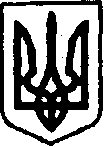 УКРАЇНАКЕГИЧІВСЬКА СЕЛИЩНА РАДАLVIII СЕСІЯ VІІІ СКЛИКАННЯРІШЕННЯ04 серпня 2023 року                     смт Кегичівка                                    №Про затвердження Програми популяризації місцевого самоврядування на території Кегичівської    селищної    ради           у 2023-2025 роках в новій редакції З метою популяризації місцевого самоврядування на території ради                    та за її межами, формування його позитивного іміджу, керуючись статтями              4, 10, 25, 26, 42, 46, 59  Закону України «Про місцеве самоврядування                         в Україні», Кегичівська селищна рада                                           ВИРІШИЛА:Затвердити Програму популяризації місцевого самоврядування                     на території Кегичівської селищної ради у 2023-2025 роках в новій редакції,             що додається.Визнати таким, що втратило чинність рішення VIII сесії Кегичівської селищної ради VIII скликання від 26 березня 2021 року № 424                            «Про затвердження Програми популяризації місцевого самоврядування                          на території Кегичівської селищної ради у 2021 – 2025 роках».Контроль за виконанням рішення покласти на постійну комісію                     з питань Регламенту, забезпечення, охорони та захисту прав людини                           і громадянина, законності громадського порядку, депутатської діяльності               та етики, розвитку місцевого самоврядування  Кегичівської селищної ради (голова комісії  Ірина ЛЕШКО) та постійну комісію з питань бюджету, фінансів, соціально-економічного розвитку та комунальної власності Кегичівської селищної ради (голова комісії Вікторія ЛУЦЕНКО).Кегичівський селищний голова				          Антон ДОЦЕНКО